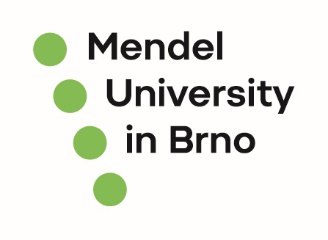 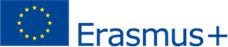 Účastnická smlouva č….VS 2022/2023ke studijnímu pobytu mezi programovými a partnerskými zeměmi v rámci programu ERASMUS+uzavřená v souladu s příslušným ustanovením § 1746 odst. 2 zákona č. 89/2012 Sb., občanského zákoníkuOblast: Vysokoškolské vzděláváníAkademický rok: 20../20..uzavřená mezi:Mendelovou univerzitou v Brněveřejnou vysokou školou zřízenou zákonem č. 111/1998 Sb.Adresa: Zemědělská 1, 613 00 BrnoTel.: +420 545 135 104Fax: +420 545 135 100E-mail: int.rec@mendelu.czErasmus ID kód. CZ BRNO02Statutární orgán: prof. Dr. Ing. Jan Mareš, rektor   Dále jen jako „organizace“, pro podpis této smlouvy zastoupená Mgr. Hanou Byrtusovou, E+ ICM koordinátor na straně jedné aJméno a příjmení: [……..] Datum narození: [……..]Státní občanství: [……..]	Fakulta: [……..]Obor studia: [……..]Počet let ukončeného VŠ studia: [……..]Typ studia, ročník: [……..]Trvalé bydliště: [……..]Telefon: [……..]E-mail: [……..]Dále jen „účastník“ na straně druhé,se dohodli/y na níže uvedeném znění zvláštních podmínek a příloh, které tvoří nedílnou součást této Účastnické smlouvy (dále jen „smlouva“):Příloha I	Studijní smlouva pro studijní pobyt v rámci programu Erasmus+  (Learning Agreement for Studies)Příloha II	Všeobecné podmínkyPříloha III	Erasmus Charta studentaUstanovení zvláštních podmínek mají přednost před ustanoveními v přílohách. Celková částka zahrnuje:☐ Finanční podporu na pobytové náklady pro dlouhodobou fyzickou mobilitu☐ Finanční podporu na pobytové náklady pro krátkodobou fyzickou mobilitu☐ Navýšení pro studenty a čerstvé absolventy s omezenými příležitostmi pro dlouhodobé mobility ☐ Navýšení pro studenty a čerstvé absolventy s omezenými příležitostmi pro krátkodobé mobility ☐ Navýšení pro aktivity stáží ☐ Navýšení na podporu ekologicky šetrného cestování  ☐ Cestovní náklady (standardní nebo ekologicky šetrné cestování)☐ Další dny na cestu (další dny na pobytové náklady) ☐ Podporu na mimořádně vysoké cestovní náklady (na základě skutečných nákladů)☐ Podporu na inkluzi (na základě skutečných nákladůÚčastník obdrží:☐ finanční podporu ze zdroje EU Erasmus+☐ nulový grant (zero-grant)☐ finanční podporu ze zdroje EU Erasmus+ v kombinaci s nulovým grantemZVLÁŠTNÍ PODMÍNKYČLÁNEK 1 – PŘEDMĚT SMLOUVY Účelem této smlouvy je stanovení závazků obou smluvních stran vyplývajících z realizace zahraničního studijního pobytu účastníka v rámci programu Erasmus+.Účastník se zavazuje uskutečnit zahraniční studijní pobyt specifikovaný v článku 2 a splnit schválený studijní plán uvedený ve studijní smlouvě (Learning Agreement for Studies, příloha I).Účastník bere na vědomí, že splněním studijního plánu se rozumí získání minimálního počtu 18 ECTS kreditů z odborných předmětů. V případě doktorského studia je to práce na dizertaci a jiná dle požadavku zodpovědného školitele fakulty MENDELU. Organizace poskytne podporu účastníkovi k realizaci mobility v rámci programu Erasmus+.Účastník přijme podporu uvedenou v článku 3 a zavazuje se uskutečnit mobilitu, jak je popsáno v příloze I. V případě porušení této povinnosti vrací účastník poměrnou nebo celou část finanční podpory na účet univerzity nebo na pokladnu MENDELU dle pokynů institucionálního koordinátora.Změny smlouvy musí být vyžádány a odsouhlaseny oběma stranami formálním oznámením, a to dopisem, nebo elektronickou zprávou. Jakékoliv dodatky ke smlouvě musí mít písemnou formu.ČLÁNEK 2 – SPECIFIKACE STUDIJNÍHO POBYTU                                                                                             Účastník se zavazuje uskutečnit studijní pobyt v následující instituci:Název přijímající instituce: [……..] Erasmus ID kód: [……..] Země: [……..] Začátek pobytu: [……..] Konec pobytu: [……..] Počet měsíců/dní: [……..] ČLÁNEK 3 – PLATNOST A TRVÁNÍ MOBILITY3.1	Smlouva vstupuje v platnost dnem podpisu poslední z obou stran.3.2	Fyzické období mobility začíná [datum] a končí [datum]. Datum zahájení mobility odpovídá prvnímu dni, kdy je vyžadována fyzická přítomnost účastníka v přijímající organizaci, a datum ukončení odpovídá poslednímu dni, kdy je vyžadována fyzická přítomnost účastníka v přijímající organizaci. 3.3	Účastník obdrží finanční podporu ze zdroje EU Erasmus+ po dobu [XX] měsíců a [XX] dnů. K délce období mobility se připočítávají [...] dny na cestu, které jsou zahrnuty do výpočtu pobytových nákladů. 3.4 	Účastník může podat žádost na prodloužení délky mobility v rámci časového rozmezí uvedeného v příručce programu Erasmus+. Pokud organizace souhlasí s prodloužením období mobility, bude smlouva odpovídajícím způsobem doplněna. Požadavek na prodloužení doby pobytu musí být předložen alespoň jeden kalendářní měsíc před původně plánovaným koncem mobility.3.5	Na Confirmation of Erasmus+ study period bude uvedeno potvrzené datum zahájení a ukončení mobility, včetně virtuální složky.3.6	Celková délka trvání mobility, včetně předchozí účasti v Programu celoživotního učení v rámci podprogramu Erasmus a Erasmus Mundus nesmí překročit 360 dní během jednoho studijního cyklu. Minimální doba trvání mobility je 2 měsíce.3.7   Na výpisu studijních výsledků (Transcript of Records) nebo na potvrzení o délce studijního pobytu (Confirmation of Erasmus+ study period) bude uvedeno potvrzené datum zahájení a ukončení mobility, ČLÁNEK 4 – FINANČNÍ PODPORA 4.1	Finanční podpora se vypočítá podle pravidel financování uvedených v příručce programu Erasmus+.4.2 	Finanční podpora na délku trvání mobility činí XXX EUR /pro účastníky s nulovým grantem 0 EUR, což odpovídá XXX EUR na kalendářní měsíc a XXX EUR na dodatečné kalendářní dny. Konečná částka na dobu trvání mobility se stanoví vynásobením počtu měsíců mobility uvedených v článku 3 odst. 3.3 a odst. 3.4 a odpovídající sazby na měsíc pro příslušnou hostitelskou zemi. V případě neúplných měsíců se finanční podpora vypočítá vynásobením počtu dní v neúplném měsíci a 1/30 jednotkových nákladů na měsíc. 4.3	Účastník zároveň obdrží XXX EUR jako příspěvek na cestovní náklady. 4.4	Příspěvek na vzniklé náklady na cestu nebo na podporu potřeb inkluze ([příjemce vybere:] [podpora inkluze, mimořádně vysoké cestovní náklady, cestovní náklady, příspěvek na ekologicky šetrné cestování, navýšení pro účastníky s omezenými příležitostmi]), se stanoví na základě podkladů předložených účastníkem.4.5	Finanční příspěvek nesmí být použit na krytí obdobných nákladů, které jsou již financovány ze zdrojů EU.4.6	Bez ohledu na ustanovení článku 4.5 je grant slučitelný s jakýmkoli jiným zdrojem financování, včetně finančního ohodnocení, které by účastník mohl pobírat za svoji stáž nebo výukové aktivity nebo za jakoukoli práci mimo aktivity mobility, pokud vykonává činnosti uvedené v příloze I.4.7	Finanční podpora nebo její část musí být vrácena, dojde-li k porušení podmínek smlouvy účastníkem. Ukončí-li účastník smlouvu ještě před vypršením její platnosti nebo nedodržuje-li smlouvu podle pravidel, musí vrátit tu část finanční podpory, která mu již byla vyplacena, neexistuje-li jiná dohoda s vysílající organizací. Není-li účastník schopen dokončit svou mobilitu, jak je uvedeno v příloze I, z důvodu vyšší moci, má účastník nárok na část finanční podpory odpovídající skutečné době trvání mobility, jak stanoví článek 3 odst. 3.6. Veškeré zbývající prostředky musí být vráceny, neexistuje-li jiná dohoda s vysílající institucí. Takové případy budou nahlášeny vysílající institucí a odsouhlaseny národní agenturou.4.8	Finanční podpora představuje příspěvek na zvýšené životní náklady během pobytu v zahraničí. Účastník se zavazuje pokrýt výdaje spojené s pobytem v cílové zemi, které převýší finanční podporu stanovenou v článku 4 odst. 4.1.ČLÁNEK 5 – PLATEBNÍ UJEDNÁNÍ5.1	Účastníkovi bude poukázána platba nejpozději (podle toho, co nastane dříve):- Do 30 kalendářních dnů po podpisu smlouvy oběma stranami.- Do data zahájení období mobility.Účastník obdrží zálohu platbu ve výši 70 % finanční podpory a 100% příspěvku na cestovní náklady z částky uvedené v článku 4. V případě, že účastník neposkytne požadované podklady včas (dle harmonogramu financující organizace) může být na základě oprávněných důvodů výjimečně schválena pozdější platba zálohy.5.2	Finanční podpora bude účastníkovi zaslána na účet specifikovaný výše.Splátka č. 1: 		XXX EUR (XXX EUR představuje 70 % finanční podpory a XXX EUR 100 % příspěvku na cestovní náklady a bude vyplacena do 7 kalendářních dnů od podpisu této smlouvy).Splátka č. 2:		 XXX EUR (XXX představuje 30% finanční podpory a bude vyplacena do 7 kalendářních dnů po dodání všech požadovaných dokumentů a za předpokladu splnění smluvních podmínek).ČLÁNEK 6 – POJIŠTĚNÍ6.1 	Účastník je povinen se před zahraniční mobilitou pojistit pod rámcovou smlouvou Mendelovy univerzity v Brně podle pokynů a ustanovení SMĚRNICE č. 4/2006 čl. IV pro poskytování cestovních náhrad a vysílání na zahraniční pracovní cesty.6.2 	Úhradu pojistného na celou dobu pobytu v zahraničí (vč. cesty) je účastník povinen složit v hotovosti na pokladně univerzity nebo elektronicky prostřednictvím UIS, a to před podpisem Účastnické smlouvy. Potvrzení o úhradě pojištění je součástí této smlouvy. Student je povinen založit zahraniční cestu v aplikaci UIS. Pokud student zahraniční cestu zruší, je povinen ji neprodleně zrušit i v aplikaci UIS, a to nejpozději 9. den v měsíci následujícím po plánovaném zahájení cesty.6.3	Stranou odpovědnou za uzavření pojištění je účastník.ČLÁNEK 7 – AKADEMICKÉ UZNÁVÁNÍ7.1	Před odjezdem do zahraničí si účastník sestaví konkrétní program studia na přijímající instituci, který v písemné podobě předloží ke schválení vysílající a přijímající instituci. Schválením tohoto programu studia vznikne studijní smlouva (příloha I – Learning Agreement), která je pro všechny tři strany závazná. Ve studijní smlouvě smlouvě se účastník zavazuje ke splnění zvoleného programu studia na přijímající instituci a ke splnění minimálních požadavků kladených na vysílané studenty Erasmus+, tj. Získat alespoň 18 ECTS kreditů z odborných předmětů, za 1 semestr, u doktorandů platí podmínka práce na dizertaci a jiná dle požadavku zodpovědného školitele fakulty MENDELU (mv takovém případě musí být minimální požadavky stanoveny ve studijní smlouvě).7.2	Nejpozději do 30 dní od zahájení studia na přijímající instituci musí účastník zajistit, aby byly písemně odsouhlaseny vysílající i přijímající institucí všechny případné změny ve studijní smlouvě (Changes to Original Learning Agreement), a to stejným způsobem, jakým byl schválen původní studijní plán. Je-li důvodně nutné provést změny studijní smlouvy po výše uvedené lhůtě, účastník je povinen zajistit jejich písemné odsouhlasení vysílající i přijímající institucí neprodleně, jakmile je mu to umožněno, a oznámit tuto skutečnost Oddělení mezinárodních vztahů a internacionalizace MENDELU.7.3	Akademické uznávání a zápis získaných kreditů se řídí Směrnicí pro uznávání výsledků studijních pobytů a praktických stáží programu Erasmus+. Podpisem studijní smlouvy instituce prohlašuje, že:souhlasí se zvoleným studijním programem účastníka na přijímající institucizvolený studijní program není v rozporu s osnovami studijního programu účastníkazajistí plné uznání studia absolvovaného na přijímající instituci jako řádné součásti studia na vysílající instituciToto uznání může být odmítnuto pouze tehdy, když účastník nesplní požadavky stanovené přijímající institucí nebo jiným způsobem nesplní podmínky požadované účastnickými institucemi pro plné uznání. V takovýchto případech může být účastník požádán o vrácení přidělené finanční podpory, viz článek 5 odst. 5.3. Toto ustanovení neplatí tehdy, pokud účastníkovi ve splnění studijního plánu zabránila „vyšší moc“ tj. nepředvídatelná výjimečná situace nebo událost, kterou účastník nemůže ovlivnit a nevznikla jeho pochybením ani nedbalostí. Tuto situaci je účastník povinen neprodleně oznámit institucionálnímu koordinátorovi programu Erasmus+ na vysílající instituci.ČLÁNEK 8 – UKONČENÍ POBYTUÚčastník se po ukončení studijního pobytu zavazuje předložit Oddělení mezinárodních vztahů a internacionalizace MENDELU následující dokumentaci:8.1	Originální vyhotovení potvrzení o délce studijního pobytu (Confirmation of Erasmus+ Study Period). Tento dokument obsahuje potvrzení přijímající instituce o skutečné délce studijního pobytu a účastník jej předloží do 30 dnŮ po ukončení pobytu. 8.2	Přehled dosažených výsledků/výpisu známek (Transcript of Records). Tento dokument musí být v souladu se studijní smlouvou a všemi jejími změnami a účastník jej předloží do 30 dní od konce pobytu.ČLÁNEK 9 – ZPRÁVA ÚČASTNÍKA (EU SURVEY)9.1.	Účastník vyplní a předloží zprávu o své zkušenosti s mobilitou (prostřednictvím online nástroje EU Survey) do 30 kalendářních dnů od obdržení výzvy k jejímu podání. Účastníci, kteří online závěrečnou zprávu nevyplní a neodevzdají, mohou být svou organizací vyzváni k částečnému nebo úplnému vrácení obdržené finanční podpory.9.2	Účastníkovi může být zaslán doplňující online dotazník, který umožní podat úplnou zprávu o otázkách uznávání.ČLÁNEK 10 – NAVRÁCENÍ PŘIDĚLENÉ FINANČNÍ PODPORYÚčastník souhlasí s tím, že MENDELU může požadovat:10.1	Navrácení poměrné části finanční podpory v případě zkrácení zahraničního studijního pobytu. Účastník čerpá finanční podporu pouze na skutečnou dobu studijního pobytu. Všechny zbývající prostředky je povinen vrátit. Nesplní-li účastník podmínku smlouvy a nezíská-li požadovaných 18 ECTS z odborných předmětů, bude mu za každý nesplněný kredit odečtena 1/30 částky finanční podpory.10.2	Navrácení celé přidělené finanční podpory nebo poměrné části v případě, že účastník nesplní schválený studijní plán a/nebo nezíská minimální počet ECTS kreditů za 1 semestr požadovaný MENDELU.10.3	Navrácení poměrné části finanční podpory v případě, že během pobytu dojde k přerušení či ukončení studia účastníka na MENDELU.10.4	Navrácení celé přidělené finanční podpory v případě odstoupení od Účastnické smlouvy kteroukoliv stranou.10.5	Navrácení celé přidělené finanční podpory nebo poměrné části, pokud doklady stanovené v článku 8 této smlouvy nebudou předloženy ve stanoveném termínu.10.6	Navrácení celé přidělené finanční podpory nebo poměrné části, pokud nebude splněn jakýkoliv jiný závazek vyplývající z této smlouvy.10.7	Vysílající instituce posoudí okolnosti, které u účastníka mohly ve výše uvedených případech nastat a určí výši částky, kterou bude účastník povinen vrátit.10.8	Výše uvedená ustanovení odstavců 1–7 neplatí, pokud účastníkovi v řádném splnění povinností zabránila tzv. „vyšší moc“, tj. prokazatelně nepředvídatelná a výjimečná událost či okolnost, kterou nemohl ovlivnit a nevznikla jeho pochybením či nedbalostí, a kterou neprodleně po zjištění ohlásil zahraničnímu referentu na domácí fakultě a Oddělení mezinárodních vztahů a internacionalizace MENDELU a která byla schválena Národní agenturou.10.9	Poskytnutí finanční podpory se řídí podmínkami této smlouvy, použitelnými pravidly EU a v souladu se zásadou subsidiarity také zákony České republiky. MENDELU a účastník mohou zahájit soudní řízení ve vztahu k rozhodnutím druhé smluvní strany ohledně použití příslušných ustanovení smlouvy a režimu jejího plnění před občanskoprávním soudem.ČLÁNEK 11 – OCHRANA ÚDAJŮ11.1. 	Financující organizace poskytne účastníkům příslušné prohlášení o ochraně osobních údajů pro zpracování jejich osobních údajů před jejich zaznamenáním do elektronických systémů pro správu mobilit Erasmus+. https://webgate.ec.europa.eu/erasmus-esc/index/privacy-statement ČLÁNEK 12 – ROZHODNÉ PRÁVO A PŘÍSLUŠNÝ SOUD12.1	Tato smlouva se řídí právním řádem České republiky.12.2	Příslušný soud určený v souladu s příslušnými vnitrostátními právními předpisy je výlučně příslušný rozhodovat v jakýchkoli sporech mezi institucí a účastníkem ohledně výkladu, uplatňování nebo platnosti této smlouvy, pokud takový spor nelze vyřešit dohodou obou stran.ČLÁNEK 13 – ZÁVĚREČNÁ USTANOVENÍ13.1    Tato smlouva vstupuje v platnost a účinnost dnem podpisu obou smluvních stran.13.2	Tato smlouva může být změněna pouze písemným dodatkem, podepsaným oběma smluvními stranami.13.3	Tato smlouva je vyhotovena ve dvou stejnopisech, přičemž každá ze smluvních stran obdrží po jednom. Účastníci si tuto smlouvu přečetli, rozumějí jejímu obsahu a na důkaz souhlasu připojují níže            uvedeného dne své vlastnoruční podpisy.PODPISYza účastníka	za MENDELU[jméno / příjmení]	[jméno / příjmení / funkce][podpis]	[podpis]V [místo], dne [datum]	V [místo], dne [datum]Příloha IIVŠEOBECNÉ PODMÍNKYČlánek 1: OdpovědnostKaždá ze stran této smlouvy zprostí druhou stranu jakékoliv občanskoprávní odpovědnosti za škody vzniklé jí nebo jejím zaměstnancům v důsledku plnění této smlouvy, pokud tyto škody nejsou důsledkem závažného a úmyslného pochybení druhé smluvní strany nebo jejích zaměstnanců.Česká národní agentura, Evropská komise nebo jejich zaměstnanci nenesou odpovědnost v případě nárokované pojistné události v rámci této smlouvy v souvislosti s jakoukoliv škodou vzniklou v průběhu mobility. V důsledku toho česká národní agentura nebo Evropská komise nevyhoví žádné žádosti o náhradu škody doprovázející tento vznesený nárok. Článek 2: Ukončení smlouvyV případě, že účastník neplní některou z povinností vyplývajících z této smlouvy, a to bez ohledu na důsledky v souladu s příslušnými právními předpisy, je organizace legálně oprávněna vypovědět nebo odstoupit od smlouvy bez jakékoliv další právní formality, nepodnikne-li účastník kroky k nápravě do jednoho měsíce od obdržení oznámení doporučeným dopisem.Ukončí-li účastník smlouvu ještě před vypršením její platnosti nebo nedodržuje-li smlouvu podle pravidel, musí vrátit tu část finanční podpory, která mu již byla vyplacena, neexistuje-li jiná dohoda s vysílající organizací. V případě ukončení smlouvy účastníkem z důvodu "vyšší moci", tj. nepředvídatelné výjimečné situace nebo události mimo kontrolu účastníka a není-li následkem jeho pochybení či nedbalosti, má účastník nárok alespoň na část finanční podpory odpovídající skutečné době trvání mobility. Veškeré zbývající prostředky musí být vráceny, Článek 3: Ochrana datVeškeré osobní údaje obsažené ve smlouvě se zpracovávají v souladu s nařízením (ES) č. 2018/1725 Evropského parlamentu a Rady o ochraně fyzických osob v souvislosti se zpracováním osobních údajů orgány a institucemi EU a o volném pohybu těchto údajů. Tyto údaje musí být zpracovávány výhradně v souvislosti s plněním smlouvy a následnými aktivitami v souladu s předmětem této smlouvy ze strany vysílající organizace, národní agentury a Evropské komise, aniž by byla dotčena možnost předat údaje orgánům odpovědným za kontrolu a audit v souladu s právními předpisy EU (Evropský účetní dvůr nebo Evropský úřad pro boj proti podvodům (OLAF)).Účastník může na základě písemné žádosti získat přístup ke svým osobním údajům a opravit informace, které jsou nepřesné nebo neúplné. Jakékoliv dotazy ohledně zpracování svých osobních údajů by měl směřovat na vysílající organizaci a/nebo národní agenturu. Účastník může podat stížnost proti zpracování svých osobních údajů u Evropského inspektora ochrany údajů, pokud jde o použití údajů Evropskou komisí.Článek 4: Kontroly a auditySmluvní strany se zavazují poskytovat jakékoliv podrobné informace vyžádané Evropskou komisí, českou národní agenturou nebo jiným externím subjektem pověřeným Evropskou komisí nebo českou národní agenturou ke kontrole řádné realizace mobility a ustanovení této smlouvy.Bankovní účet, na který mají být převedeny prostředky finanční podpory:Majitel bankovního účtu (není-li jím účastník):Jméno banky:Číslo clearingu/BIC/SWIFT:Číslo účtu (ve formě IBAN):